Functiecreatie, iets voor uw organisatie? Check het met de snelle zelfscan!Wil u functiecreatie toepassen in uw organisatie en vraagt u zich af of er mogelijkheden zijn in uw organisatie? Check het aan de hand van onderstaande vragen!Heeft u één of meerdere vragen met ‘Ja’ beantwoord?Dan is het wellicht de moeite waard om functiecreatie binnen uw organisatie verder te onderzoeken!
Is uw organisatie reeds aan de slag met de Sustainable Development Goals? 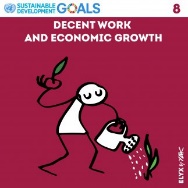 Of staat dit op de agenda van uw organisatie?Goed nieuws! Inclusief ondernemen met hulp van Functiecreatie past perfect binnen de achtste duurzame ontwikkelingsdoelstelling (SDG 8): tegen 2030 hebben alle vrouwen en alle mannen, ook jongeren en mensen met een handicap, kans op fatsoenlijk werk en een gelijkwaardig loon voor gelijkwaardig werk.  JA?NEE?Ondervindt u vaak moeilijkheden om bepaalde vacatures ingevuld te krijgen?Slagen uw medewerkers er door een hoge werkdruk en/of een personeelstekort niet in om hun dagelijkse taken helemaal af te werken in de loop van de werkdag?Voeren uw geschoolde of gekwalificeerde medewerkers werk uit dat beneden hun denk- en werkniveau uit?Verliezen uw hoger opgeleide medewerkers kostbare tijd aan eenvoudige(re) taken? Wilt u uw gekwalificeerde medewerkers efficiënter inzetten door hen meer te laten focussen op hun kerntaken?Doet u regelmatig beroep op uitzendkrachten om het werk in de organisatie uit te voeren?Moeten uw medewerkers vaak overuren presteren om al het werk in de organisatie af te krijgen?Is er werk in de organisatie dat vandaag onvoldoende aandacht krijgt, blijft liggen en zich opstapelt?Zouden uw medewerkers baat hebben aan extra hulp of ondersteuning bij het uitvoeren van hun taken?Wenst u maatschappelijk verantwoord te ondernemen en bent u op zoek hoe u de ‘P’ van People net zo goed kan invullen als deze van Profit of Planet?Wil u intekenen op openbare aanbestedingen, maar wordt u daarbij gehinderd door de Social Return verplichtingen?